Canyon Farmers’ Market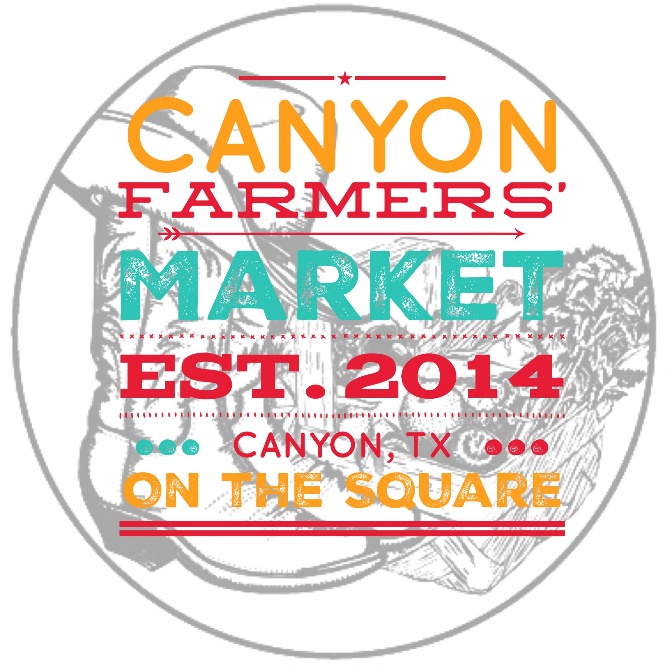 Featured VendorCanyon Farmers’ Market PO Box 388Canyon, TX 79015.Thank you for inquiring about being a Featured Vendor.  Answer these questions and submit them to Mandy Gregory.  The stories will be posted on the Facebook page and possibly the website.  All info for the write up needs to be typed out and emailed to the canyonfarmersmarket2016@gmail.com.  Make sure to put Featured Vendor in the subject line.  I encourage you to attach any high quality photos and/or logos to the email provided. Feel free to leave some questions blank if you do not what to include the information, and feel free to add any other points of interest to the list. Business Name (add a logo if you have one) Owner or Owners (include a photo of you)Tell me a little bit about your business.When did you begin your businessWhere are you locatedWho helps you? (family run, # of workers etc) What are your productsA little bit about your products (range free, herbicide free, all natural….etc) Provide your Website link Facebook link Email Phone number Address Basically any information that the public can use to hunt you down.Include any other pictures you would want included in the article (farmers’ market booth, making your product, the final product….etc? If you have any questions feel free to email me or send me a message on Facebook.  These will begin to be posted as soon as we receive some.  Depending on the response we might feature one vendor a week!Thanks for your help in making our market great!